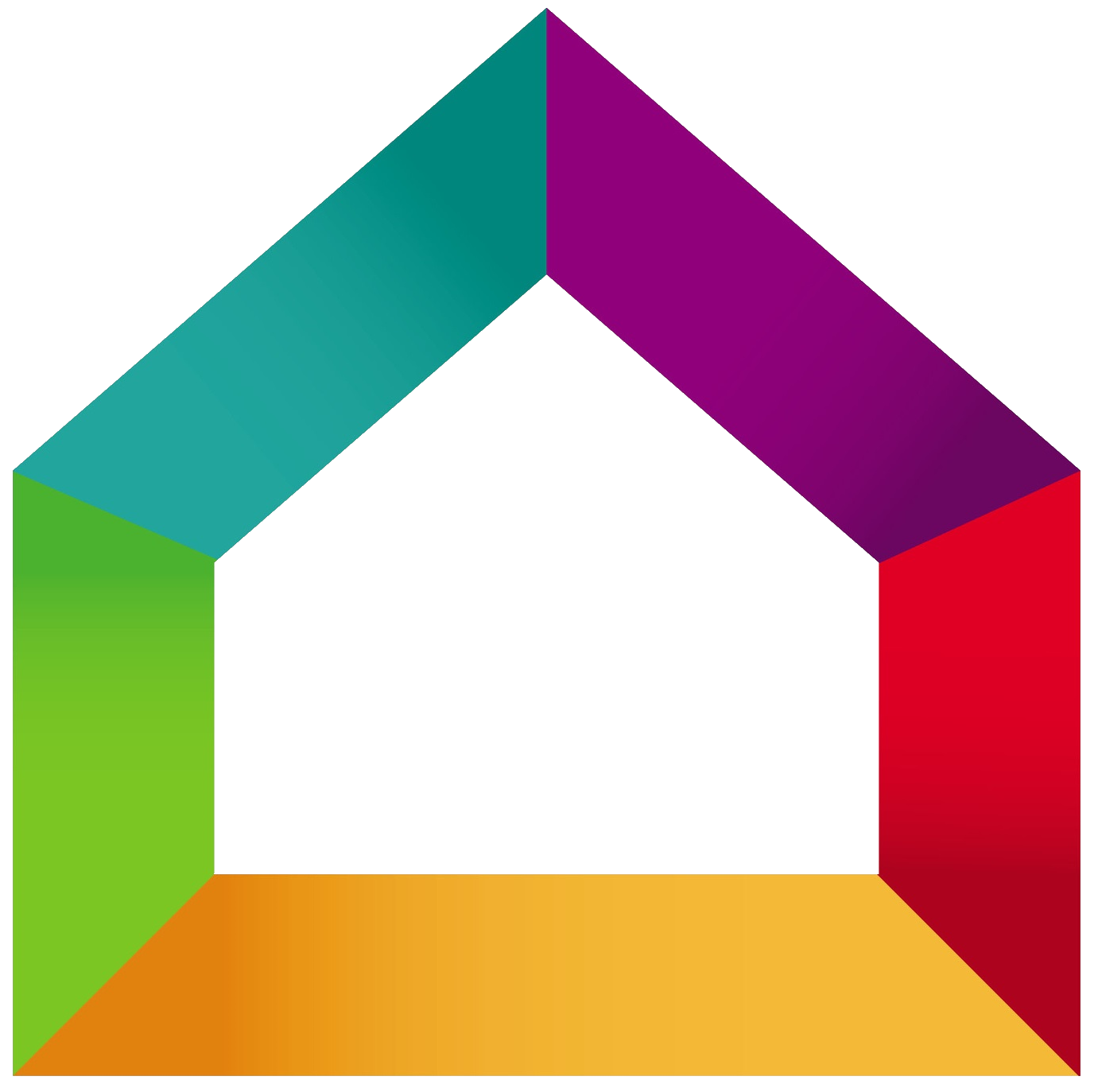 BATI’RENOV	Entreprise Bati’renov15 rue de la république78000 VersaillesTel : 01.02.03.04.05Mail : contact@bati-renov.comConditions de règlement :Acompte de 20% à la commande 631,40 €Acompte de 30 % au début des travaux   947,10 €Solde à la livraison, paiement comptant dès réceptionMerci de nous retourner un exemplaire de ce devis Signé avec votre nom et revêtu dela mention « Bon pour accord et commande »DésignationUnitéQuantitéPrix unitaireTotal HTPose de parquet flottantPose de sous couche pour parquet flottantM²3511,00 €385,00 €Parquet contrecollé en chêne clair 120mm de largeurM²3571,00 €2485,00 €